2018年普通高等学校招生全国统一考试语文注意事项：1.答卷前，考生务必将自己的姓名、准考证号填写在答题卡上。2.回答选择题时，选出每小题答案后，用铅笔把答题卡上对应题目的答案标号涂黑。如需改动，用橡皮擦干净后，再选涂其他答案标号，回答非选择题时，将答案写在答题卡上。写在本试卷上无效。3.考试结束后，将本试卷和答题卡一并交回。一、现代文阅读。（36分）（一）论述类文本阅读（本题共3小题，9分）阅读下面的文字，完成1-3题。诸子之学，兴起于先秦，当时一大批富有创见的思想家喷涌而出，蔚为思想史之奇观，在狭义上，诸子之学与先秦时代相联系；在广义上，诸子之学则不限于先秦而绵延于此后中国思想发展的整个过程，这一过程至今仍没有终结。诸子之学的内在品格是历史的承继性以及思想的创造性和突破性。“新子学”，即新时代的诸子之学，也应有同样的品格。这可以从“照着讲”和“接着讲”两个方面来理解。一般而言，“照着讲”，主要是从历史角度对以往经典作具体的实证性研究，诸如训话、校勘、文献编纂，等等。这方面的研究涉及对以往思想的回顾、反思，即应把握历史上的思想家实际说了些什么，也应总结其中具有创造性和生命力内容，从而为今天的思想提供重要的思想资源。与“照着讲”相关的是“接着讲”，从思想的发展与诸子之学的关联看，“接着讲”接近诸子之学所具有的思想突破性的内在品格，它意味着延续诸子注重思想创造的传统，以近代以来中西思想的互动为背景，“接着讲”无法回避中西思想之间的关系。在中西之学已相遇的背景下，“接着讲”同时展开为中西之学的交融，从更深的层次看，这种交融具体展开为世界文化的建构与发展过程，中国思想传统与西方的思想传统都构成了世界文化的重要资源。而世界文化的发展，则以二者的互动为其重要前提。这一意义上的“新子学”，同时表现为世界文化发展过程中创造性的思想系统。相对于传统的诸子之学，“新子学”无疑获得了新的内涵与新的形态。“照着讲”与“接着讲”二者无法分离。从逻辑上说，任何新思想的形成，都不能从“无”开始，它总是基于既有思想演进过程，并需要对既有思想范围进行反思批判。“照着讲”的意义，在于梳理以往的发展过程，打开前人思想的丰富内容，由此为后继的思想提供理论之源。在此意义上，“照着讲”是“接着讲”的出发点。然而，仅仅停留在“照着讲”，思想便容易止于过去，难以继续前行，可能无助于思想的创新。就此而言，在“照着讲”之后，需要继之以“接着讲”。“接着讲”的基本精神，是突破以往思想或推进以往思想，而新的思想系统的形式，则是其逻辑结果。进而言之，从现实的过程看，“照着讲”与“接着讲”总是相互渗入：“照着讲”包含对以往思想的逻辑重构与理论阐释，这种重构与阐释已内含“接着讲”；“接着讲”基于已有的思想发展，也相应地内含“照着讲”，“新子学”应追求“照着讲”与“接着讲”的统一。（摘编自杨国美《历史视域中的诸子学》）1、下列关于原文内容的理解和分析，不正确的一项是（3分）A.广义上的诸子之学始于先秦，贯穿此后中国思想史，也是当代思想的组成部分。B.“照着讲”主要指对经典的整理实证性研究，并发掘历史上思想家的思想内涵。C.“接着讲”主要指封建诸子注重思想创造的传统，在新条件下形成创造性的思想。D.不同于以往诸子之学，“新子学’’受西方思想影响，脱离了既有思想演进的过程。2.下列对原文论证的相关分析，不正确的一项是（3分）A.文章采用了对比的论证手法，以突出“新子学与历史上诸子之学的差异。B.文章指出理解“新子学”的品格可以从两方面入手，并就二者的关系进行论证。C.文章以中西思想交融互动为前提，论证“新子学”“接着讲”的必要和可能。D.文章论证“照着讲”、“接着讲”无法分离，是按从逻辑到现实的顺序推进的。3.根据原文内容，下列说法正确的一项是（3分）A.对经典进行文本校勘和文献编纂与进一步阐发之间，在历史上是互相隔膜的。B.面对中西思想的交融与互动，“新子学”应该同时致力于中国和世界文化的建构。C.“照着讲”内含“接着讲”，虽然能发扬以往的思想，但无助于促进新思想生成。D.“新子学”要参与世界文化的发展，就有必要从“照着讲”逐渐过渡到“接着讲”。（二）文学类文本阅读，（本题共3小题，15分）阅读下面的文字，完成4~6题。赵一曼女士阿 成伪满时期的哈尔滨市立医院，如今仍是医院。后来得知赵一曼女士曾在这里住过院，我便翻阅了她的一些资料。赵一曼女士，是一个略显瘦秀且成熟的女性，在她身上弥漫拔俗的文人气质和职业军人的冷峻。在任何地方，你都能看出她有别于他人的风度。赵一曼女士率领的抗联活动在小兴安岭的崇山峻岭中，那儿能够听到来自坡镇的钟声，冬夜里，钟声会传得很远很远。钟声里，抗联的兵士在森林里烤火，烤野味儿，或者唱着“火烤胸前暖，风吹背后寒……战士们哟”……这些都给躺在病床上的赵一曼女士留下清晰回忆。赵一曼女士单独一间病房，由警察昼夜看守。白色的小柜上有一个玻璃花瓶，里面插着丁香花，赵一曼女士喜欢丁香花。这束丁香花，是女护士韩勇义折来摆放在那里的。听说，丁香花现在已经成为这座城市的“市花”了。她是在山区中了日军的子弹后被捕的。滨江省警务厅的大野泰治对赵一曼女士进行了严刑拷问，始终没有得到有价值的回答，他觉得很没面子。大野泰治在向上司呈送的审讯报告上写道：     赵一曼是中国共产党珠河县委委员，在该党工作上有与赵尚志同等的权力。她是北满共产党的重要干部，通过对此人的严厉审讯，有可能澄清中共与苏联的关系。1936年初，赵一曼女士以假名“王氏”被送到医院监禁治疗。《滨江省警务厅关于赵一曼的情况》扼要地介绍了赵一曼女士从市立医院逃走和被害的情况。赵一曼女士是在6月28日逃走的，夜里，看守董宪勋在他叔叔的协助下，将赵一曼抬出医院的后门。一辆雇好的出租车已等在那里。几个人上了车，车立刻就开走了。出租车开到文庙屠宰场的后面，韩勇义早就等候在那里，扶着赵一曼女士上了雇好的轿子，大家立刻向宾县方向逃去。赵一曼女士住院期间，发现警士董宪勋似乎可以争取。经过一段时间的观察、分析，她觉得有把握去试一试。她躺在病床上，和蔼地问董警士：“董先生，目前您一个月的薪俸是多少？”董警士显得有些忸怩，“十多块钱吧……”赵一曼女士遗憾地笑了，说：“真没有想到，薪俸会这样少。”董警士更加忸怩了。赵一曼女士神情端庄地说：“七尺男儿，为着区区十几块钱，甘为日本人役使，不是太愚蠢了吗？”董警士无法再正视这位成熟女性的眼睛了，只是哆哆嗦嗦给自己点了一颗烟。此后，赵一曼女士经常与董警士聊抗联的战斗和生活，聊小兴安岭的风光，飞鸟走兽。她用通俗的、有吸引力的小说体记述日军侵略东北的罪行，写在包药的纸上。董警士对这些纸片很有兴趣，以为这是赵一曼女士记述的一些资料，并不知道是专门写给他看的。看了这些记述，董警士非常向往“山区生活”，愿意救赵一曼女士出去，和她一道上山。赵一曼女士对董警士的争取，共用了20天时间。对女护士韩勇义，赵一曼女士采取的则是“女人对女人”的攻心术。半年多的相处，使韩勇义对赵一曼女士十分信赖。她讲述了自己幼年丧母、恋爱不幸、工作受欺负，等等。赵一曼女士向她讲述自己和其他女战士在抗日队伍中的生活，有趣的、欢乐的生活，语调是深情的、甜蜜的。韩护士真诚地问：“如果中国实现了共产主义，我应当是什么样的地位呢？”赵一曼女士说：“你到了山区，一切都能明白了。”南岗警察署在赵一曼女士逃走后，马上开车去追。追到阿什河以东20多公里的地方，发现了赵一曼、韩勇义、董宪勋及他的叔父，将他们逮捕。赵一曼女士淡淡地笑了。赵一曼女士是在珠河县被日本宪兵枪杀的。那个地方我去过，有一座纪念碑。环境十分幽静，周围种植着一些松树。我去的时候，在那里遇到一位年迈的老人。他指着石碑说，赵一曼？我说，对，赵一曼。赵一曼被枪杀前，写了一份遗书：    宁儿：    母亲对于你没有能尽到教育的责任，实在是遗憾的事情。    母亲因为坚决地做反满抗日的斗争，今天已经到了牺牲的前夕了。    母亲和你在生前是永久没有再见的机会了，希望你，宁儿啊！赶快成人，来安慰你地下的母亲！我最亲爱的孩子啊！母亲不用千言万语来教育你，就用实行来教育你。在你长大成人之后，希望不要忘记你的母亲是为国而牺牲的！    一九三六年八月二日    （有删改）4.下列对小说相关内容和艺术特色的分析鉴赏，不正确的一项是（3分）A.小说以“赵一曼女士”为题，不同于以往烈士、同志、英雄等惯常用法，称谓的陌生化既表达了对主人公的尊敬之意，又引起了读者的注意。B.“通过对此人的严厉审讯，有可能澄清中共与苏联的关系”，这既是大野泰治向上级提出的建议，也暗示他已从赵一曼那里得到有价值的回答。C.“他指着石碑说，赵一曼？我说，对，赵一曼。”两个陌生人之间有意无意的搭讪，看似闲笔，实则很有用心，说明赵一曼仍活在人们的记忆里。D.医院是“我”与赵一曼的连接点，小说由此切入主人公监禁期间鲜为人知的特殊生活经历，在跨越时空的精神对话中再现了赵一曼的英雄本色。5.小说中说赵一曼“身上弥漫着拔俗的文人气质和职业军人的冷峻”，请结合作品简要分析。（6分）6.小说中历史与现实交织穿插，这种叙述方式有哪些好处？请结合作品简要分析。（6分）（三）实用类文本阅读（本题共3小题，12分）阅读下面的文字，完成7~9题。材料一：日前，中国科学院在京召开新闻发布会对外宣布“墨子号”进行科学实验卫星提前并圆满实现全部既定科学目标，为我国在未来继续引领世界量子通过研究奠定了坚实的基础。通信安全是国家信息安全和人类经济社会生活的基本需求。千百年来，人们对于通信安全的追求从未停止。然而，基于计算复杂性的传统加密技术，在原理上存在着被破译的可能性，随着数学和计算能力的不断提升，经典密码被破译的可能性与日俱增，中国科学技术大学潘建伟教授说：“通过量子通信可以解决这个问题，把量子物理与信息技术相结合，利用量子调控技术，用一种革命性的方式对信息进行编码、存储、传输和操纵，从而在确保信息安全，提高运算速度，提升测量精度等方面突破经典信息技术的瓶颈。”量子通信主要研究内容包括量子密匙分发和量子隐形的传态，量子密匙分发通过量子态的传输，使遥远两地的用户可以共享无条件安全的密匙，利用该密匙对信息进行一次一密的严格加密，这是目前人类唯一已知的不可窃听，不可破译的无条件安全的通信方式。量子通信的另一重要内容量子隐形传态，是利用量子纠缠特性，将物质的未知量子态精确传送到遥远地点，而不用传送物质本身。通过隐形传输实现信息传送。        （摘编自吴月辉《“墨子号”，抢占量子科技创新制高点》，《人民日报》2017年8月10日）材料二：潘建伟的导师安东·蔡林格说，潘建伟的团队在量子互联网的发展方面冲到了领先地位，量子互联网是由卫星和地面设备构成的能够在全球范围分享量子信息的网络。这将使不可破解的全球加密通信成为可能，同时也使我们可以开展一些新的控制远距离量子联系的实验。目前，潘建伟的团队计划发射第二颗卫星，他们还在中国的天宫二号空间站上进行着一项太空量子实验。潘建伟说，未来五年“还会取得很多精彩的成果，一个新的时代已经到来”。潘建伟是一个有着无穷热情的乐观主义者，他低调地表达了自己的信心，称中国政府将会支持下一个宏伟计划——一项投资20亿美元的量子通信、量子计量和量子计划的五年计划，与此形成对照的是欧洲2016年宣布的旗舰项目，投资额为12亿美元。（摘编自伊丽莎白·吉布尼《一位把量子通信带到太空又带回地球的物理学家》，《自然》2017年12月）材料三：日本《读卖新闻》5月2日报道：中国实验设施瞄准一流（记者：莳田一彦、船越翔）在中国南部广东省东莞市郊外的丘陵地带，中国刚才刚建成了大型实验设施，“中国散裂中子源”，该实验设施建设费用达到23亿元人民币，3月正式投入运行。中国是继美国、英国、日本之后第四个拥有同样设施的国家。日本的J-PARC加速器设施中心主任齐藤直人说：“虽然日本在技术和经验上领先，但中国发展得实在太快，亚洲的中心正在从日本向中国转移。”中国推进的这类大型工程还有很多。3月，中国人民政治协商会议开幕。政协委员潘建伟被媒体记者团团围住。潘建伟是利用2016年发射的“墨子号”人造卫星进行量子通信研究的研究团队负责人，其团队2017年以后相继发布了多项世界首创的实验成果。潘建伟今年当选美国《时代》杂志“全球百大最具影响力人物”。使用人造卫星的实验要耗费巨额资金，欧洲和日本还在犹豫不决、日本的研究人员认为，“在基础科学领域，中国正在踏入他国难以涉足的领域，领先世界”。（摘编自《参考消息》2018年5月7日）7.下列对材料相关内容的理解，不正确的一项是（3分）A.量子通信把量子物理与信息技术结合起来，利用量子调控技术对信息进行编码、存储、传输和操纵，可以有效解决经典密码被破译的问题。B.潘建伟研究团队在天宫二号空间站上进行太空量子实验，并计划发射“墨子号”后的第二颗卫星，他对未来五年会取得更多成果充满信心。C.中国继美国、英国、日本之后成为第四个拥有散裂中子源设施的国家，有些日本科学家有了危机感，认为亚洲的中心正逐渐向中国转移。D.在基础科学研究领域，比如使用人造卫星开展科学实验，需要耗费巨额资金，欧洲和日本都还在犹豫不决，因而尚未涉足这些领域。8.下列对材料相关内容的概括和分析，不正确的一项是（3分）A.利用“墨子号”科学实验卫星研究量子密钥分发和量子隐形传态的量子通信技术，对国家信息安全和人类经济社会生活具有重要意义。B.量子密钥分发是通过量子态的传输，使双方共享无条件安全的量子密钥，对信息进行一次一密的严格加密，从而确保信息传递绝对安全。C.考虑到千百年来人们对于通信安全的追求从未停止，市场潜力巨大，中国和欧洲都投入巨额资金，首要目的是抢占近可能多的市场份额。D.材料二和材料三中，国外媒体对我国量子通信技术研究的相关情况进行了报道，认为中国无论是投资力度还是研究水平都处于世界领先地位。9.以上三则材料中，《人民日报》《自然》《读卖新闻》报道的侧重点有什么不同？为什么？请结合材料简要分析。（6分）二、古代诗文阅读（34分）（一）文言文阅读（本题共4小题，19分）阅读下面的文言文，完成10~13题。鲁芝字世英，扶风郿人也。世有名德，为西州豪族。父为郭汜所害，芝襁褓流离，年十七，乃移居雍，耽思坟籍。郡举上计吏，州辟别驾。魏车骑将军郭淮为雍州刺史，深敬重之。举孝廉，除郎中。后拜骑都尉、参军事、行安南太守，迁尚书郎。曹真出督关右，又参大司马军事。真薨，宣帝代焉，乃引芝参骠骑军事，转天水太守。郡邻于蜀，数被侵掠，户口减削，寇盗充斥，芝倾心镇卫，更造城市，数年间旧境悉复。迁广平太守。天水夷夏慕德，老幼赴阙献书，乞留芝。魏明帝许焉。 曹爽辅政，引为司马。芝屡有谠言嘉谋，爽弗能纳。及宣帝起兵诛爽，芝率余众犯门斩关，驰出赴爽，劝爽曰：“公居伊周之位，一旦以罪见黜，虽欲牵黄犬，复可得乎! 若挟天子保许昌，杖大威以羽檄征四方兵，孰敢不从!舍此而去，欲就东市，岂不痛哉!”爽懦惑不能用遂委身受戮芝坐爽下狱当死而口不讼直志不苟免宣帝嘉之赦而不诛俄而起为并州刺史   诸葛诞以寿春叛，魏帝出征，芝率荆州文武以为先驱。诞平，迁大尚书，掌刑理。 武帝践祚，转镇东将军，进爵为侯。帝以芝清忠履正，素无居宅，使军兵为作屋五十间。芝以年及悬车，告老逊位，章表十余上，于是征为光禄大夫，位特进，给吏卒，门施行马。羊祜为车骑将军，乃以位让芝，曰：“光禄大夫鲁芝洁身寡欲，和而不同，服事华发，以礼终始，未蒙此选，臣更越之，何以塞天下之望!”上不从。其为人所重如是。泰始九年卒，年八十四。帝为举哀，谥曰贞，赐茔田百亩。    （节选自《晋书·鲁芝传》）10.下列对文中画波浪线部分的断句，正确的一项是（3分）A.爽懦惑不能用/遂委身受戮/芝坐爽/下狱/当死/而口不讼直/志不苟免/宣帝嘉之/赦而不诛/俄而起为并州刺史/B.爽懦惑不能用/遂委身受戮/芝坐爽下狱/当死/而口不讼直志/不苟免/宣帝嘉之/赦而不诛/俄而起为并州刺史/C.爽懦惑不能用/遂委身受戮/芝坐爽下狱/当死/而口不讼直/志不苟免/宣帝嘉之/赦而不诛/俄而起为并州刺史/D.爽懦惑不能用/遂委身受戮/芝坐爽/下狱/当死/而口不讼直志/不苟免/宣帝嘉之/赦而不诛/俄而起为并州刺史/11.下列对文中加点词语的相关内容的解说，不正确的一项是（3分）A.《三坟》《五典》传为我国古代典籍，后又以“坟籍”“坟典”为古代典籍通称。B.“阙”原指皇宫前面两侧的楼台，又可用作朝廷的代称，赴阙也指入朝觐见皇帝。C.“践阼”原指踏上古代庙堂前台阶，又表示用武力打败敌对势力，登上国君宝座。D.逊位，也称为让位、退位，多指君王放弃职务和地位，这是指鲁芝的谦让行为。12.下列对原文有关内容的概括和分析，不正确的一项是（3分）  A.鲁芝自小受苦，仕途少有挫折。他家本为豪族，但幼年失去父亲后，即流离失所：入仕后受到郭淮器重，后又随从曹真出督关右，官职也不断得到升迁。  B.鲁芝倾心革新，治政卓有成效。任天水太守时，蜀地饱受侵扰，人口减少，他全力守卫，修建城市，恢复旧境；离任时，天水各族百姓均请求让他留任。  C.鲁芝审时度势，进宫劝谏曹爽。曹爽辅政时，他在曹手下任司马，曹受到讨伐，他率部下驰援，并提出应对策略，劝曹挟天子以号令四方，然而未被采纳。  D.鲁芝洁身自好，深受羊祜推崇。羊祜任车骑将军时辞让说，鲁芝为人清心寡欲，与人和睦又不苟同，任职到老，以礼始终，自己愿意将车骑将军礼让鲁芝。13.把文中画横线的句子翻译成现代汉语。（10分）  （1）诸葛诞以寿春叛，魏帝出征，芝率荆州文武以为先驱。  （2）帝以芝清忠履正，素无居宅，使军兵为作屋五十间。（二）古代诗歌阅读（本题共2小题，9分）阅读下面这首唐诗，完成14~15题野  歌  李 贺鸦翎羽箭山桑弓，仰天射落衔芦鸿。麻衣黑肥冲北风，带酒日晚歌田中。男儿屈穷心不穷，枯荣不等嗔天公。寒风又变为春柳，条条看即烟濛濛。14.下列对这首诗的赏析，不正确的一项是（3分）  A.弯弓射鸿、麻衣冲风、饮酒高歌都是诗人排解心头苦闷与抑郁的方式。  B.诗人虽不得不接受生活贫穷的命运，但意志并未消沉，气概仍然豪迈。  C.诗中形容春柳的方式与韩愈《早春呈水部张十八员外》相同，较为常见。  D.本诗前半描写场景，后半感事抒怀，描写与抒情紧密关联，脉络清晰。15.诗的最后两句有何含意？请简要分析。（6分）（三）名篇名句默写（本题共1小题，6分）16.补写出下列句子中的空缺部分。（6分）  （1）《论语·为政》中“               ，              ”两句指出，成为教师的条件是温习学过的知识进而又能从中获得新的理解与体会。  （2）韩愈的《师说》是写给少年李蟠的。文末所说的“              ”，点出李蟠的文章爱好，而“                ”，则说明了李蟠的儒学素养。  （3）苏轼《念奴娇（大江东去）》中，“              ”一句，写的是周瑜的儒将装束，“                ”一句，表明了周瑜的赫赫战功。三，语言文字应用（20分）。阅读下面的文字，完成17~19题。“大洋一号”是中国第一艘现代化的综合性远洋科学考察船，自1995年以来，这艘船经历了大洋矿产资源研究开发专项的多个远洋调查航次和大陆架勘查多个航次的任务。今年，它又完成了历时45天，航程6208海里的综合海试任务，对不熟悉的人而言，（     ）。在这里，重力和ADCP实验室、磁力实验室、地震实验室、综合电子实验室、地质实验室、生物基因实验室，深拖和超短基线实验室等各种实验室____________________，分布在第三、四层船舱。由于船上配备了很多先进设备，人不用下水就能进行海底勘探，比如，深海可视采样系统可以将海底微地形地貌图像传到科学考察船上，犹如有了千里眼，海底世界可以____________________，并可根据需要____________________地抓取矿物样品和采集海底水样；深海浅层岩芯取样钻机可以在深海底比较坚硬的岩石上钻取岩芯。“大洋一号”的远航活动，与郑和下西洋相呼应。600年前，伟大的航海家郑和七下西洋，在世界航海史上留下了光辉的一页。600年后，“大洋一号”不断进步，____________________，在《联合国海洋法公约》的法律框架下，探索海洋奥秘，开发海洋资源，以实际行动为人类和平利用海洋作出了中国人民的贡献。17.文中画横线的句子有语病，下列修改最恰当的一项是（3分）A.这艘船经历了大洋矿产资源研究开发专项的多个远洋调查航次和大陆架勘查多个航次的调查。B.这艘船执行了大洋矿产资源研究开发专项的多个远洋调查航次和多个大陆架勘查航次的任务。C.这艘船经历了大洋矿产资源研究开发专项的多个远洋调查航次，完成了多个航次大陆架勘查的任务。D.这艘船执行了大洋矿产资源研究开发专项的多个远洋调查航次，完成了多个大陆架勘查航次的任务。18.下列在文中括号内补写的语句，最恰当的一项是（3分）A、“大洋一号”的实验室很多，就像迷宫一样B、“大洋一号”有十几个像迷宫一样的实验室C、走进“大洋一号”，犹如进入了一座迷宫D、进入迷宫一样的“大洋一号”，会分辨不出方向。19.依次填入文中横线上的成语，全都恰当的一项是（3分）A、一应俱全    一览无余    易如反掌    东山再起B、应有尽有    一览无余    轻而易举    再接再厉C、一应俱全    一目了然    轻而易举   东山再起D、应有尽有    一目了然    易如反掌   再接再厉20.下面是某校的一则启事初稿的片段，其中有五处不合书面语体的要求，请找出并作修改。（5分）我校学生宿舍下水道时常堵住。后勤处认真调查了原因，发现管子陈旧，需要换掉。学校打算7月15日开始施工。施工期间正遇上暑假，为安全起见，请全体学生暑假期间不要在校住宿。望大家配合。21.下面是某校为教师编写个人专业发展规划而提供的流程图，请把这个图转写成一段文字介绍，要求内容完整，表述准确，语言连贯，不超过90个字。（6分）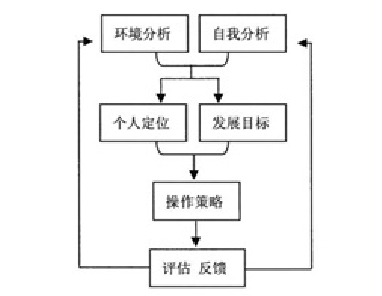 四、写作（60分）22.阅读下面的材料，根据要求写作。（60分）2000年    农历庚辰龙年，人类迈进新千年，中国千万“世纪宝宝”出生。2008年    汶川大地震，北京奥运会。2013年    “天宫一号”首次太空授课。                公路“村村通”接近完成；“精准扶贫”开始推动。2017年  网民规模达7.72亿，互联网普及率超全球平均水平。2018年     “世纪宝宝”一代长大成人。                …………2020年    全面建成小康社会。2035年    基本实现社会主义现代化。一代人有一代人的际遇和机缘、使命和挑战。你们与新世纪的中国一路同行、成长，和中国的新时代一起追梦，圆梦。以上材料触发了你怎样的联想和思考？请据此写一篇文章，想象它装进“时光瓶”留待2035年开启，给那时18岁的一代人阅读。要求：选好角度，确定立意，明确文体，自拟标题，不要套作，不得抄袭，不得泄露个人信息：不少于800字。2018年普通高等学校招生全国统一考试语文试题参考答案现代文阅读（一）1.D      2.A    3.B（二）4.B5. ①文人的气质：喜欢丁香花，情趣不俗；时常深情、甜蜜地回忆战斗生活，文雅浪漫；用大义与真情感化青年，智慧过人；②军人的冷峻：遭严刑拷打而不屈服，意志坚定；笑对即将到来的死亡，从容淡定；充满母爱又不忘大义，理智沉稳。6. ①既能表现当代人对赵一曼女士的尊敬之情，又能表现赵一曼精神的当下意义，使主题内蕴更深刻；②可以拉开时间距离，更加全面地认识英雄，使人物形象更加立体；③灵活使用文献档案，与小说叙述相互印证，使艺术描写更真实。（三）7.D    8.C9.第一问：①《人民日报》侧重介绍我国在量子通信研究方面的巨大成就，彰显中国速度与中国创造；②《自然》杂志侧重介绍潘建伟研究团队在量子通信领域的贡献，强调个人能力和经费投入；③《读卖新闻》以“墨子号”为例，侧重介绍中国实验设施先进，突出投入之大和发展之快给日本带来压力。   第二问：三家媒体的定位和出发点不同，因此对同一时间报道的侧重点不同。二、古代诗文阅读（一）10.C    11.C    12.B13.（1）诸葛诞凭借寿春反叛，魏帝出征，鲁芝率领荆州文武官兵作为先锋。  （2）皇上因为鲁芝清廉忠诚行为端正，一向没有私宅，让士兵为他建造五十间房屋。（二）14.B15. ①意为凛冽的寒风终将过去，和煦的春风拂绿枯柳，缀满嫩绿的柳条好像轻烟笼罩一般摇曳多姿；②表达了诗人虽感叹不遏于时，但不甘沉沦的乐观、自勉之情。（三）16.（1）温故而知新    可以为师矣（2）好古文    六艺经传皆通习之（3）羽扇纶巾   樯櫓灰飞烟灭三、语言文字运用17.B    18.C    19.B20.示例：   ①“堵住”改为“堵塞”；   ②“管子”改为“管道”；   ③“换掉”改为“更换”；   ④“打算”改为“计划”；   ⑤“正遇上”改为“正值”。21.示例：    编写教师个人专业发展规划首先要进行环境分析和自我分析，在此基础上进行个人定位并设置发展目标，然后制订达成目标的操作策略，最后展开评估与信息反馈，再据此作进一步修订。四、写作    22.答案略